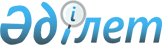 Об отзыве из Парламента Республики Казахстан проектов законов Республики Казахстан "О внесении изменений и дополнений в некоторые законодательные акты Республики Казахстан по вопросам обеспечения общественной безопасности" и "О внесении изменений и дополнений в некоторые законодательные акты Республики Казахстан по вопросам усиления ответственности за клевету и насилие"Постановление Правительства Республики Казахстан от 13 апреля 2007 года N 300

      Правительство Республики Казахстан  ПОСТАНОВЛЯЕТ : 

      отозвать из Парламента Республики Казахстан проекты законов Республики Казахстан "О внесении изменений и дополнений в некоторые законодательные акты Республики Казахстан по вопросам обеспечения общественной безопасности" и "О внесении изменений и дополнений в некоторые законодательные акты Республики Казахстан по вопросам усиления ответственности за клевету и насилие", внесенные постановлениями Правительства Республики Казахстан от 21 августа 2006 года N  787 и от 22 сентября 2006 года N  898 .           Премьер-Министр 

       Республики Казахстан 
					© 2012. РГП на ПХВ «Институт законодательства и правовой информации Республики Казахстан» Министерства юстиции Республики Казахстан
				